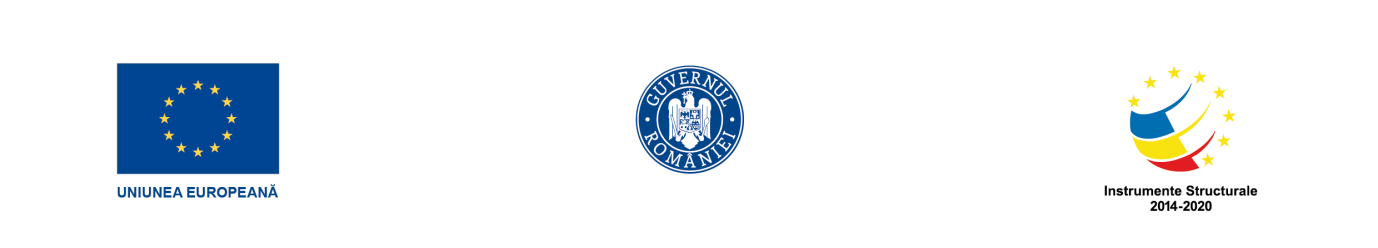 ORAR ACTIVITĂȚI GRUP ȚINTĂ STUDENȚI – DECEMBRIE 2020Săptămâna 1-5 februarie 2021ORAR ACTIVITĂȚI GRUP ȚINTĂ STUDENȚI Săptămâna 08-12 februarie 2020ORAR ACTIVITĂȚI GRUP ȚINTĂ STUDENȚI Săptămâna 22 – 26 februarie 2021Întocmit, 															Avizat,Coordonator activități aplicative program antreprenoriat								Coordonator Partener 5Lect. univ. dr. ZAIȚ Luminița											Conf. univ. dr. MIRONESCU Roxana....................................												...................................Data/ZIGRUPA 4Luni 01.02.2021Marți02.02.202119.00-21.00. Grigoraș CristinaMiercuri03.02.2021Joi 04.02.2021Consultații Prihoancă Diana19.00-21.00Vineri05.02.2021Data/ZIGRUPA 4Luni 08.02.2021Marți09.02.202119.00-21.00. Grigoraș CristinaMiercuri10.02.2021Joi 11.02.2021Consultații Enachi Mihaela19.00-21.00Vineri12.02.2021Data/ZIGRUPA 4Luni 22.02.2021Marți23.02.2021Miercuri24.02.2021Joi 25.02.2021Consultații Solomon Daniela18.00-20.00Vineri26.02.2021